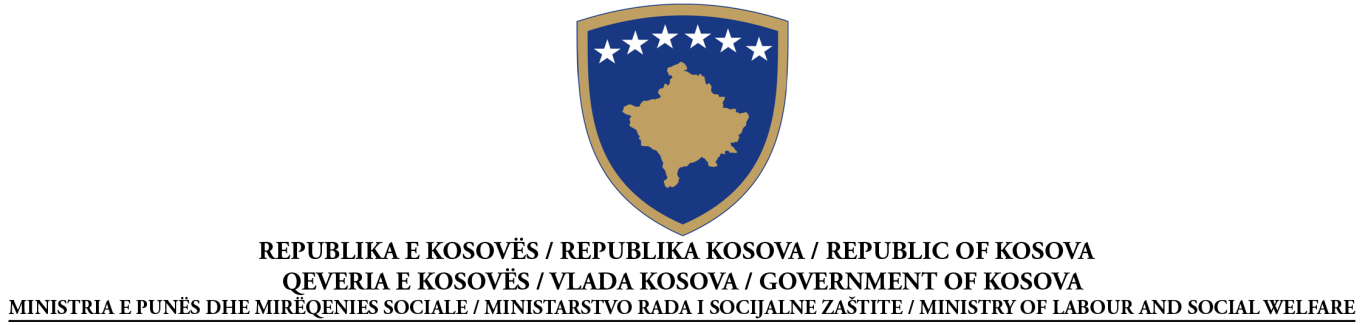 NJOFTIM PËR KONTRATË SHËRBIME/ FURNIZIM Sipas Nenit 40 të Ligjit Nr. 04/L-042 për Prokurimin Publik të Republikës se Kosovës, i ndryshuar dhe plotësuar me ligjin Nr. 04/L-237, ligjin Nr. 05/L-068 dhe ligjin Nr. 05/L-092 Data e përgatitjes së njoftimit:  ___15_/_04_/2016Ky njoftim është përgatitur në GJUHËT:NENI I: AUTORITETI KONTRAKTUESI.1) EMRI DHE ADRESA E AUTORITETIT KONTRAKTUES (AK)Kontrata përshinë prokurimin e përbashkëtKontrata shpërblehet nga Agjencia Qendrore e ProkurimitNëse po, specifiko identitetin e të gjitha Autoriteteve Kontraktuese që kanë të drejtë të bëjnë porosi nën termet e kontratës ose referoju një Aneksi.NENI II: LËNDA E KONTRATËSII.1) PËRSHKRIMIII.2) SASIA APO FUSHËVEPRIMI I KONTRATËSII.3) KOHËZGJATJA E KONTRATËS APO AFATET KOHORE PËR PËRFUNDIMNENI III: INFORMACIONET LIGJORE, EKONOMIKE, FINANCIARE DHE TEKNIKEIII.1) KUSHTET NË LIDHJE ME KONTRATËNIII.2) KUSHTET PËR PJESËMARRJEIII.3) KUSHTET SPECIFIKE PËR KONTRATAT E SHËRBIMEVENENI IV: PROCEDURAIV.1) LLOJI I PROCEDURËS[kliko njërën dhe fshij te tjerat]IV.2) KRITERET E DHËNIESIV.3) INFORMACIONET ADMINISTRATIVENENI V: INFORMACIONET PLOTËSUESEV.1) ANKESATV.2) INFORMACIONET SHTESËNr i Prokurimit   209016  005  221 ShqipSerbishtAnglishtEmri zyrtar: “[Ministria e Punës dhe Mirëqenies Social]”Emri zyrtar: “[Ministria e Punës dhe Mirëqenies Social]”Emri zyrtar: “[Ministria e Punës dhe Mirëqenies Social]”Emri zyrtar: “[Ministria e Punës dhe Mirëqenies Social]”Adresa Postare: “[Ndërtesa e MPMS “ Rr e UÇK” Nr.i Hyrjes 67 kati i 4  zyra 408]”Adresa Postare: “[Ndërtesa e MPMS “ Rr e UÇK” Nr.i Hyrjes 67 kati i 4  zyra 408]”Adresa Postare: “[Ndërtesa e MPMS “ Rr e UÇK” Nr.i Hyrjes 67 kati i 4  zyra 408]”Adresa Postare: “[Ndërtesa e MPMS “ Rr e UÇK” Nr.i Hyrjes 67 kati i 4  zyra 408]”Qyteti:  “[Prishtinë]”Kodi postar: “ [10 000]” Kodi postar: “ [10 000]” Vendi: “[Prishtinë]”Personi kontaktues: “[Feti Ibishi--Azemine Reçica]”Personi kontaktues: “[Feti Ibishi--Azemine Reçica]”Telefoni: “[038 200 26 031 ose 200 26 050]”Telefoni: “[038 200 26 031 ose 200 26 050]”Email: “[azemine .recica@rks-gov.net]”Email: “[azemine .recica@rks-gov.net]”Faksi: “[038-212-895]”Faksi: “[038-212-895]”Adresa e Internetit (nëse aplikohet):Adresa e Internetit (nëse aplikohet):http://mpms.rks-gov.net/http://mpms.rks-gov.net/PoJoPoJoII.1.1) Titulli i kontratës i dhënë nga autoriteti kontraktues:“Servisimi, mirëmbajtja dhe furnizimi  me pjesë rezervë i pajisjeve të TI”  II.1.1) Titulli i kontratës i dhënë nga autoriteti kontraktues:“Servisimi, mirëmbajtja dhe furnizimi  me pjesë rezervë i pajisjeve të TI”  II.1.1) Titulli i kontratës i dhënë nga autoriteti kontraktues:“Servisimi, mirëmbajtja dhe furnizimi  me pjesë rezervë i pajisjeve të TI”  II.1.2)  Lloji i kontratës dhe lokacioni i punëve,  vendi i dorëzimit apo realizimit(Zgjidhni vetëm një kategori - punë, furnizime  apo shërbime – e cila korrespondon më së shumti me objektin specifik të kontratës suaj)II.1.2)  Lloji i kontratës dhe lokacioni i punëve,  vendi i dorëzimit apo realizimit(Zgjidhni vetëm një kategori - punë, furnizime  apo shërbime – e cila korrespondon më së shumti me objektin specifik të kontratës suaj)II.1.2)  Lloji i kontratës dhe lokacioni i punëve,  vendi i dorëzimit apo realizimit(Zgjidhni vetëm një kategori - punë, furnizime  apo shërbime – e cila korrespondon më së shumti me objektin specifik të kontratës suaj)   Punë        Furnizime    Shërbime Ekzekutim Plani dhe ekzekutimi Realizimi, në çfarëdo mënyre, të punës, përgjegjës me kërkesa Blerja Qira financiare (lizing) Qira Blerje me këste Një kombinim i këtyreVendi apo vendndodhja kryesore e  punëve______________________________________________Vendi kryesor i dorëzimit____________________________________________Vendi kryesor i realizimit__Të gjitha qendrta e MPMS-sëII.1.3) Njoftimi përfshinëKrijimin e kontratës publike kornizëII.1.3) Njoftimi përfshinëKrijimin e kontratës publike kornizëII.1.3) Njoftimi përfshinëKrijimin e kontratës publike kornizëII.1.4) Informacionet e marrëveshjes kornizë (nëse aplikohet):Kontrate publike  kornizë me një operator Kontrate publike kornizë me disa operator      Ekzekutimi i kontratës:Thirrje/PorosiKontrata ndihmëse/Mini-konkurencëKohëzgjatja e kontratës publike kornizë: në muaj ____24____II.1.4) Informacionet e marrëveshjes kornizë (nëse aplikohet):Kontrate publike  kornizë me një operator Kontrate publike kornizë me disa operator      Ekzekutimi i kontratës:Thirrje/PorosiKontrata ndihmëse/Mini-konkurencëKohëzgjatja e kontratës publike kornizë: në muaj ____24____II.1.4) Informacionet e marrëveshjes kornizë (nëse aplikohet):Kontrate publike  kornizë me një operator Kontrate publike kornizë me disa operator      Ekzekutimi i kontratës:Thirrje/PorosiKontrata ndihmëse/Mini-konkurencëKohëzgjatja e kontratës publike kornizë: në muaj ____24____II.1.5) Përshkrim i shkurtër i lëndës së kontratës“Servisimi, mirëmbajtja  dhe furnizimi  me pjesë rezervë i pajisjeve të TI”  II.1.5) Përshkrim i shkurtër i lëndës së kontratës“Servisimi, mirëmbajtja  dhe furnizimi  me pjesë rezervë i pajisjeve të TI”  II.1.5) Përshkrim i shkurtër i lëndës së kontratës“Servisimi, mirëmbajtja  dhe furnizimi  me pjesë rezervë i pajisjeve të TI”  II.1.6) Klasifikimi i Fjalorit të Përgjithshëm të Prokurimit (FPP):⁭⁭⁭  72.00.00.00- 5⁭II.1.6) Klasifikimi i Fjalorit të Përgjithshëm të Prokurimit (FPP):⁭⁭⁭  72.00.00.00- 5⁭II.1.6) Klasifikimi i Fjalorit të Përgjithshëm të Prokurimit (FPP):⁭⁭⁭  72.00.00.00- 5⁭II.1.7) Variantet pranohenII.1.7) Variantet pranohenII.1.7) Variantet pranohenII.1.8) Ndarja në PjesëNëse  po, tenderët mund të dorëzohen për (shënoni vetëm një kuti)  vetëm një pjesë                         Të gjitha pjesëtII.1.8) Ndarja në PjesëNëse  po, tenderët mund të dorëzohen për (shënoni vetëm një kuti)  vetëm një pjesë                         Të gjitha pjesëtII.1.8) Ndarja në PjesëNëse  po, tenderët mund të dorëzohen për (shënoni vetëm një kuti)  vetëm një pjesë                         Të gjitha pjesëtII.I.9) Ne rast te një apo me shume pjesëve (nëse aplikohet):Numri maksimal i Pjesëve që do të mund të shpërblehet tek një tenderues është:         [shëno numrin]II.I.9) Ne rast te një apo me shume pjesëve (nëse aplikohet):Numri maksimal i Pjesëve që do të mund të shpërblehet tek një tenderues është:         [shëno numrin]II.I.9) Ne rast te një apo me shume pjesëve (nëse aplikohet):Numri maksimal i Pjesëve që do të mund të shpërblehet tek një tenderues është:         [shëno numrin]II.1.10) Informacione lidhur me pjesët (nëse aplikohen)II.1.10) Informacione lidhur me pjesët (nëse aplikohen)II.1.10) Informacione lidhur me pjesët (nëse aplikohen)II.1.11) Vlera e parashikuar e kontratës:  24 mujore [30,000.00€]II.1.11) Vlera e parashikuar e kontratës:  24 mujore [30,000.00€]II.1.11) Vlera e parashikuar e kontratës:  24 mujore [30,000.00€]Sasia apo fushëveprimi i përgjithshëm (përfshirë të gjitha pjesët dhe opsionet nëse aplikohen)Sasia e përafërt, e ndërrimit të pjesëve  të Kompjuterve , printerëve , dhe serverëve   është e parapar në dosjen e tenderit shih specifikimin teknik,Sasia e përafërt e Kopjuterëve   për servisim është  400 copë,  (të tipit: ACER, DELL, HP, LENOVO, ASUS, SIEMENS)Sasia e përafërt Printereve për servisim është  250 copë  për këto lloje  të printerve-, Konica Minolta, Printer Dell ,, Printer HP , Printer HP Pro Color , Lexmark , Printer Xerox,, Ricon  dhe , Samsung).Sasia e përafërt e Llaptopeve    25 copë  (të tipit: –Lenovo, Dell, HP, Asus.)etj.Kohëzgjatja në muaj _24___ apo ditë   ___730______ (nga nënshkrimi i kontratës)    apoFillimi        ___/___/_2016__    (dd/mm/vvv)Përfundimi  ___/___/__2018   (dd/mm/vvv)III.1.1) Siguria e kërkuar e ekzekutimitNëse po,  vlera e sigurisë së ekzekutimit  _______ ose _10__ % e vlerës së kontratësIII.1.2) Forma ligjore që do të merret përmes grupit të operatorëve ekonomik të cilëve do t`u jepet kontrata (nëse aplikohet):_______________________________________________________________________________III.1.3) Kushtet e tjera të veçanta me të cilat ka të bëjë ekzekutimi i kontratësNëse po, përshkrimi i kushteve të veçanta_____________________________________________________________________________________________________________________________________________________________________________________________________________________________________________III.2.1)  Kërkesat e përshtatshmërisë:Deklarata nën betim , qe tenderuesi i plotëson kërkesat mbi përshtatshmërinë ne pajtim me Ligjin Nr04L-0422. Një vërtetim i nënshkruar nga Administrata Tatimore, se ju nuk keni obligime/borxhe te tatimeve në ATK. Vlefshmëria e vërtetimit duhet te jete maksimumi 90 dite nga data e lëshimit deri ne datën e hapjes se ofertave. Vërtetimi kërkohet origjinal ose kopja e vërtetuar, vetëm nga Operatori Ekonomik qe propozohet për shpërblim te kontratës dhe dorëzohet te Autoriteti Kontraktues  para publikimit te Njoftimit për Dhënie të Kontratës3. Dëshmi se kompania (biznesi) nuk është ne falimentim ose nën administrim te dhunshëm gjyqësorë te lëshuar nga Gjykata kompetente. Vërtetimi kërkohet origjinali ose kopja e vërtetuar, vetëm nga Operatori Ekonomik qe propozohet për shpërblim te kontratës dhe dorëzohet te Autoriteti Kontraktues  para publikimit te Njoftimit për Dhënie të Kontratës dhe nuk duhet te jete me i vjetër se 180 dite nga data e lëshimit deri ne ditën e dhënies.Dëshmia e kërkuar dokumentare:1.Deklarata nën betim   e nënshkruar dhe e vulosur (ky dokument është pjesë e dosjes)2. Vërtetimi i ATK (i verifikuar ne web faqen e ATK-se). 3. Vërtetimi nga gjykata kompetente (Origjinal ose kopje e noterizuar)Dështimi i Operatorit Ekonomik qe është propozuar qe te shpërblehet me kontrate te sjelle dokumentet te kërkuara ne piken 2 dhe 3 i jep te drejte Autoritetit Kontraktues qe ofertën ta refuzoj, ta beje konfiskimin e garancionit për sigurim te ofertës dhe te vazhdoj me shpërblim te kontratës me Operatorin Ekonomik qe është rendit ne vendin e dyte e kështu me radhe.III.2.2) Përshtatshmëria profesionale:1. Regjistrimi i  operatorit  ekonomik në regjistrin profesional, komercial dhe/apo regjistrin e ndërmarrjeve në vendin e juaj të themelimit (kopje)2.Çertifikata e Numrit Fiskal, nëse nuk është e përfshire ne certifikaten e biznesit (kopje)3.Çertifikata per Regjistrim në  TVSH e lëshuar nga ATK (kopje)Dëshmia e kërkuar dokumentare:1.Çertifikata e regjistrimit te biznesit, se bashku me dokumentin Informatë mbi Bizneset (kopje).2.Çertifikata e numrit Fiskal nëse nuk është e përfshire ne certifikaten e biznesit (kopje).3.Çertifikata per Regjistrim në  TVSH (kopje III.2.3) Kapaciteti ekonomik dhe financiar                                                N/AIII.2.4) Kapaciteti teknik dhe profesional1.Ofertuesi duhet të ofroj dëshmi se ka të përfunduara së paku dy (2) kontrata të shërbimeve të ngjashme (servisim I pajisjeve të IT-së ) në tre (3) vitet e fundit 2013-14-15.2.Ofertuesi duhet te dëshmoj të  dhëna mbi stafin dhe kualifikimet e tyre në mënyrë që të argumentohet aftësia për kryerjen e servisimeve sipas kërkesës,të kenë çertifikime profesionale te natyres së IT-së   ,për së paku  një udhëheqës të ekipit dhe dy (2) serviser.Dëshmia e kërkuar dokumentare :1.Lista e kontratave paraprake , duke saktësuar shërbimet e kryera , shumat , vendin dhe datën me referencë në tre (3) vitet e fundit 2013-14-15.2.Lista e stafit të punëtorëve e nënshkruar dhe vulosuar nga kompania, bashkangjitur Cv-të  e stafit dhe  qertifikata, mbi kualifikimin profesional ( kopje) etj.III.3.1)Ekzekutimi i shërbimeve i rezervuar për një profesion të caktuarNëse po, referenca për ligjin, rregulloren apo dispozitën administrative përkatëse  ________________________________________________________________________  _______________________________________________________________________III.3.2 Personat ligjor duhet të tregojnë emrat e kualifikimeve profesionale të personelit përgjegjës për ekzekutimin e shërbimeveIV.1.1) Lloji i procedurës  E hapurIV.1.2)Kufizime në numrin e operatorëve të cilët do të ftohen për tenderim  (procedurë e kufizuar apo konkurruese me negociata)Në bazë të aplikacioneve të pranuara, më së shumti 6 kandidat do të ftohen për të dorëzuar tenderët e detajuar të kësaj kontrate. Nëse më shumë se 6 kandidat të përshtatshëm i plotësojnë kriteret e mësipërme të përzgjedhjes, përparësitë dhe dobësitë relevante  të aplikacioneve të këtyre kandidatëve do të ri-ekzaminohen për të identifikuar gjashtë aplikacionet më të mira për proceduren e tenderit. Të vetmit faktorë të cilët do të mirren parasysh gjatë këtij ri-ekzaminimi janë:_______________________________________________________________________________________________________________________________________________________________________IV.1.3) Reduktimi i numrit të operatorëve gjatë negociatave (procedurë konkurruese me negociata)Udhëheq negociatat në faza të njëpasnjëshme në mënyrë që të zvogëlohet numri i tenderëve të negociuar Autoritetet kontraktuese do të shpërblejnë kontratat në bazë të tenderëve fillestarë pa negociataIV.1.4) Numri minimal i kandidateve te cilët do te ftohen qe te dorëzojnë Tenderët fillestar është :                                                                                            [shëno numrin][Shëno në kutinë e duhur dhe fshije tjetrën] Çmimi më i ulët      (Me poentim)  Bazuar ne Udhëzimin administrativ Nr. 3/2015apo Tenderi ekonomikisht më i favorshëm në drejtim të[Shëno në kutinë e duhur dhe fshije tjetrën] Çmimi më i ulët      (Me poentim)  Bazuar ne Udhëzimin administrativ Nr. 3/2015apo Tenderi ekonomikisht më i favorshëm në drejtim të[Shëno në kutinë e duhur dhe fshije tjetrën] Çmimi më i ulët      (Me poentim)  Bazuar ne Udhëzimin administrativ Nr. 3/2015apo Tenderi ekonomikisht më i favorshëm në drejtim të[Shëno në kutinë e duhur dhe fshije tjetrën] Çmimi më i ulët      (Me poentim)  Bazuar ne Udhëzimin administrativ Nr. 3/2015apo Tenderi ekonomikisht më i favorshëm në drejtim tëNën-kriteriPesha në %Nën-kriteriPesha në %1)5)2)6)3)7)4)8)IV.3.1) Publikimet paraprake në lidhje me kontratën e njëjtëNëse po,Njoftim paraprak:  ______________________________________Publikime tjera (nëse aplikohen):  ______________________________IV.3.2) Kushtet për marrjen e [dosjes së tenderit][dokumentet e para-kualifikimit]Afati i fundit për pranimin e kërkesave për  [dosjen e tenderit] [dokumentet  e para-kualifikimit]:  data __04_/_05_/2016_     koha 12:00Dokumentet me pages  Nëse po, çmimi _____________________Kushtet dhe metoda e pagesës: ____________________________________________________IV.3.3) Afati i fundit për pranim të [tenderëve][aplikacioneve]: data _05__/_05__/2016       koha ___14:00  vendi__PrishtinëIV.3.4) Afati kohor për dorëzimin e [tenderëve][aplikacioneve] është shkurtuar: po               joNëse po, jep arsyetim  _____________________________________________________________________________________________________________________________IV.3.5) A është e nevojshme siguria e tenderit:Nëse po, vlera e sigurisë së tenderit _____1,000.00€Vlefshmëria e sigurisë së tenderit në ditë ___90___ apo muaj _____3__IV.3.6) Periudha e vlefshmërisë së tenderit:  data: ___/___/2016   ditë ___60____ apo muaj _2_IV.3.7) Takimi për hapjen e tenderëve:data _05__/_05__/2016    koha __14:30  vendi_PrishtinëÇdo palë e interesuar mund të bëjë ankesë pranë Autoritetit Kontraktues, në bazë të nenit 108/A të Ligjit Nr. 04/L-042 për Prokurimin Publik të Republikës se Kosovës, i ndryshuar dhe plotësuar me ligjin Nr. 04/L-237, ligjin Nr. 05/L-068 dhe ligjin Nr. 05/L-092 ne adresën e specifikuar ne Nenin I te këtij Njoftimi për kontratë. Shënim: operatorët ekonomik do të kenë të drejtë të dorëzojnë tenderin, kërkesën për pjesëmarrje dhe dokumentet e tjera të nevojshme apo dosjet të cilat u lejohen gjatë kryerjes së një aktiviteti të prokurimit në gjuhën Shqipe, Serbe dhe Angleze. Shto informacione tjera:[si konferenca para-ofertuese, vizita ne punishte etj]